UnitVECTORSKEY CONCEPTS	Vector notationVectors are quantities that possess both magnitude and direction.A vector is represented by a directed line segment, with the direction indicated by the arrow drawn on the line. The magnitude of the vector is represented by the length of the line segment.Magnitude of a vector a is denoted by |a|. The vector below can be denoted by AB or a.BAEqual vectorsTwo vectors are equal if they have the same magnitude and the same direction.Example	A parallelogram PQRS has PQ = SR and SP = RQ.P	QS	RNegative vectorsNegative vectors have the same magnitude but are in opposite direction.Zero vectorThe zero vector or null vector is a vector with zero magnitude and no direction.Casio ClassWiz Mathematics WorkbookAddition of vectors (Triangle Law of Vector Addition)When two vectors are represented by two sides of a triangle in magnitude and direction taken in same order then the resultant of the vectors can be represented by the third side of that triangle.CA	a	BNotice how the direction flows from point A (initial point) to point B and then to point C (terminal point). This means that the shortest pathway to get from point A to point C is AC.From the diagram, the resultant vector can be written as AC = a + bAddition of vectors (Parallelogram Law of Vector Addition)If two vectors acting simultaneously at a point can be represented both in magnitude and direction by the adjacent sides of a parallelogram drawn from a point, then the resultant vector is represented both in magnitude and direction by the diagonal of the parallelogram passing through that point.D 		CANotice how the direction of both vectors are acting on the point A. Hence, we draw out the dotted linesDC and BC to show the parallelogram. The diagonal of this parallelogram will be the resultant vector. From the diagram, the resultant vector can be written as AC = a + b.Commutative Law: a + b = b + aAssociative Law: (a + b) + c = a + (b + c)Notice that point C is a connecting point for the addition of the vector.Subtraction of vectorsA negative vector has the opposite direction from the positive vector. Magnitude is not affected by the negative sign.Unit 8 VectorsScalar multiplication of a vectorWhen a vector a is multiplied by a scalar k, the magnitude becomes k|a| and the direction will be affected only if k is negative.If a and b are vectors and m and n are real numbers,m(na) = n(ma) = (mn)a(m + n)a = ma + nam(a + b) = ma + mbAB = k BC , if points A, B and C lie on a straight line.Column vectorsColumn vectors are written in the form of  where x is the horizontal change and y is the vertical change.Laws of column vectors:	Given a =  and b =  .If a = b, then  p = r and q = s.a + b =  a – b = ha = ha + kb =  +  =  Magnitude of a 2-dimensional column vector: Given a = , |a| = .Magnitude of a 3-dimensional column vector: Given c = , ||=  .Position vectorsPosition vectors are vectors of a point drawn from the origin to the point itself. Position vectors are made with reference to the Cartesian plane and the origin O.Given OA =  , x is the change in x units from origin and y is the change in y units from origin.Dot productThe dot product is a scalar quantity and is commutative: a∙b = b∙a.Geometric definition: a∙b =  cos θ, where θ  is the angle formed between the two vectors.Algebraic definition: Given a =  and b = , a∙b = mp + nqAlgebraic definition: Given a =  and b = , a∙b = mp + nq + lrCross productThe resultant vector of a cross product is a 3-dimension vector and is perpendicular to the plane containing the two vectors.Geometric definition: a∙b = |a| |b| sin θ, where θ  is the angle between the two vectors.Algebraic definition: Given a =  and b = , a  b =.Not commutative: a  b ≠ b  a.Casio ClassWiz Mathematics WorkbookWORKED EXAMPLES	Level 1Worked Example 1Find the value of the unknown constants h and k for 3a + 2kb = ha + 6b.SolutionBy comparison, h = 3 and k = 3.Worked Example 2Find the value of the unknown constants a and b in  = SolutionBy comparison, a = 2 and b = 3.Worked Example 3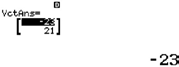  Evaluate the column vector 3.Solution3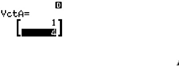 = 3  =  = 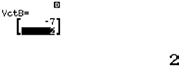 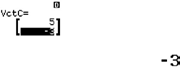 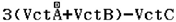 Unit 8 VectorsWorked Example 4Evaluate the magnitude of the following column vectors. You may use your ClassWiz calculator. (a) (b) Solution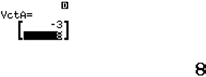 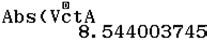 (a) = = (b) =  = 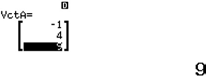 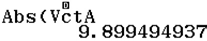 Casio ClassWiz Mathematics WorkbookLevel 2Worked Example 5In the diagram, ABCD is a parallelogram and the diagonals intersect at point E. It is given that DA = 2p + qand DC = –p + 4q.BFind AB .Find DB.Find  AC .Find  CE .2p + qDSolutionAB = –p + 4q.DB = 2p + q – p + 4q = p + 5qAC = AD + DC = –2p – q – p + 4q = –3p + 3q (d) CE = –  AC = – (–3p + 3q) = +  p –  qWorked Example 6Find the value(s) of the unknown constants p and q in the following vectors.4pa + 5b = (p2 + 3)a + qbSolution(a) 4pa + 5b = (p2 + 3)a + qbBy comparison,	4p = p2 + 3p2 – 4p + 3 = 0(p – 3)(p – 1) = 0p = 3 or 1 By comparison,	q = 5(b) By comparison,	3p = 9p = 3By comparison,	– q + 2q2 = 12q2  – q – 1 = 0 (2q + 1)(q – 1) = 0q = –  or 1Unit 8 VectorsWorked Example 7Find the value of the angle, in degrees, formed by the vector  against the positive x-axis.SolutionGradient of OA = – Since gradient is negative, the angle formed by the vector against the positive x-axis is going to be obtuse.tan θ = –Basic angle = tan–1   = 38.7°Angle formed by the vector against the positive x-axis = 180° – 38.7° = 141.3°Worked Example 8In the diagram, 2AB = 3AX. Find the ratio of the area of ∆ABC to the area of ∆XBC.XBIn the diagram, BC is parallel to DE and AC = 5CE. Find the ratio of the area of ∆ABC to the area of ∆ADE.D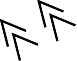 BA	C	ESolution Given 2AB = 3AX, and AX : AB = 2 : 3,Since triangle CAB and triangle CXB share the same height, =  =  Since ∆ABC is similar to ΔADC,  =  = = Casio ClassWiz Mathematics Workbook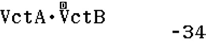 Level 3Worked Example 9Evaluate the dot product of a =  and b =   using the ClassWiz calculator and hence find the anglethat is formed between the two vectors.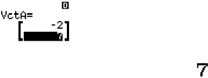 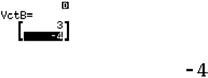 Unit 8 VectorsWorked Example 10By finding the magnitude of the cross product of a =  and b =   with the use of ClassWizcalculator, find the area of the triangle that is formed by the two vectors.By finding the magnitude of the cross product of a = and b =  with the use of ClassWizcalculator, find the area of the triangle that is formed by the two vectors.SolutionThe area of the triangular plane is 6.5 square units.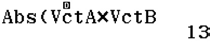 The area of the triangular plane is 20.5 square units. (3 s.f.)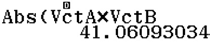 Casio ClassWiz Mathematics Workbook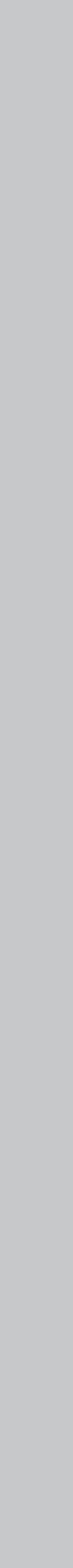 CLASSWIZ WORKSHEETS	Level 1In the grids, vectors a and b are given. Draw the following vectors. (a) 2.5a	(b) –3a2b	(d) 4b(e) –b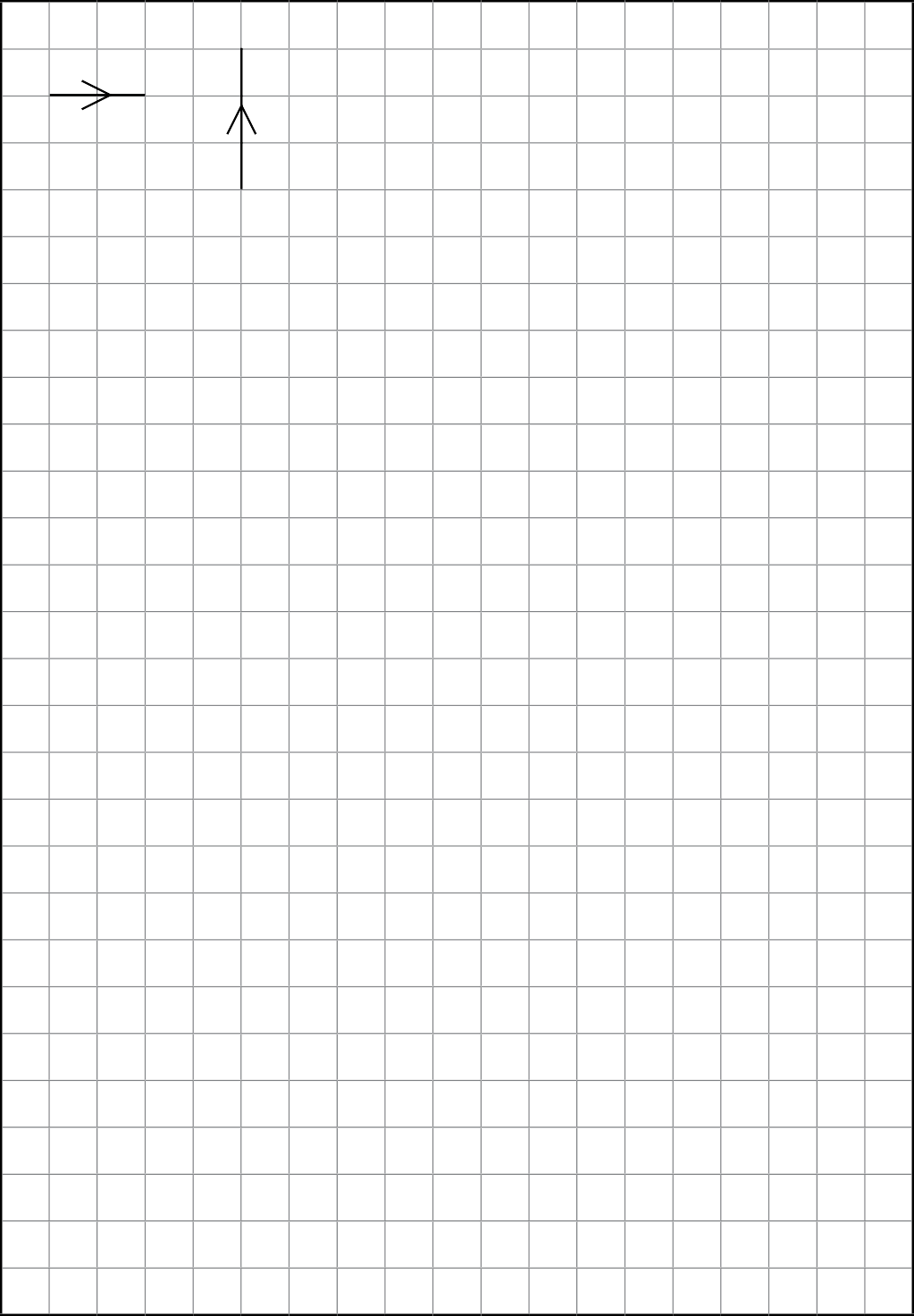 Unit 8 VectorsSimplify the following vectors.Find the resultant vector AB in the following diagrams.Casio ClassWiz Mathematics WorkbookIn the grids, vectors a and b are given. Draw the following resultant vectors.(a) 2a + b	(b) a +  b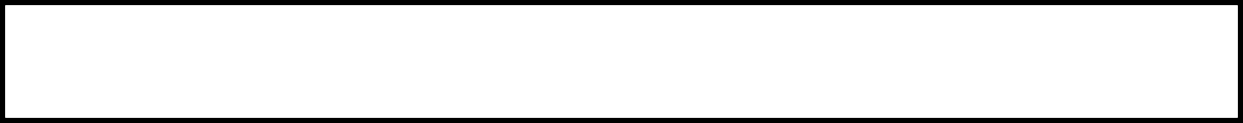 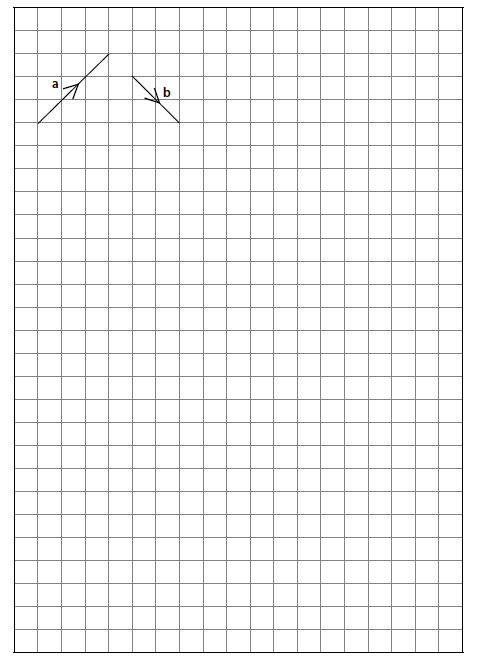 Unit 8 VectorsEvaluate the following scalar multiplication.By comparison, find the value of the unknown constants.Casio ClassWiz Mathematics WorkbookWrite down the column vector for the following vectors in the Cartesian plane.a =	(b) b =(c)  c =	(d) d =(e) e =	(f) f =(g) g =	(h) h =(i) i =Unit 8 Vectors 8. Evaluate the following column vectors, given that	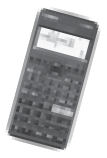 OA = , OB = , OC =  and OD = .Casio ClassWiz Mathematics Workbook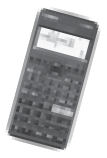 By comparison, find the value of the unknown constants a and b in the following vectors.Evaluate the magnitude of the following column vectors.Unit 8 VectorsWrite down the position vectors of the following vectors.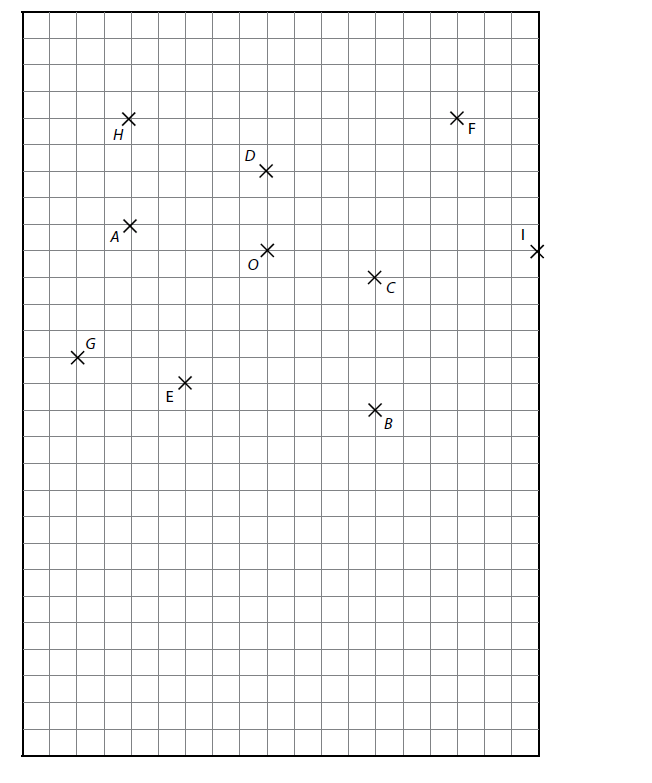 OA =	(b)  OB =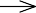 (c)  OC =	(d) OD =(e)  OE =	(f) OF =(g) OG =	(h) OH =OI =Casio ClassWiz Mathematics WorkbookLevel 2In the grids, vectors a and b are given. Draw the following resultant vectors.(a)  2a + b	(b) –2a – 2b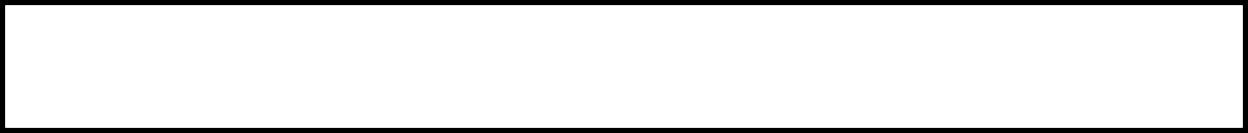 (e) 3a – 2.5b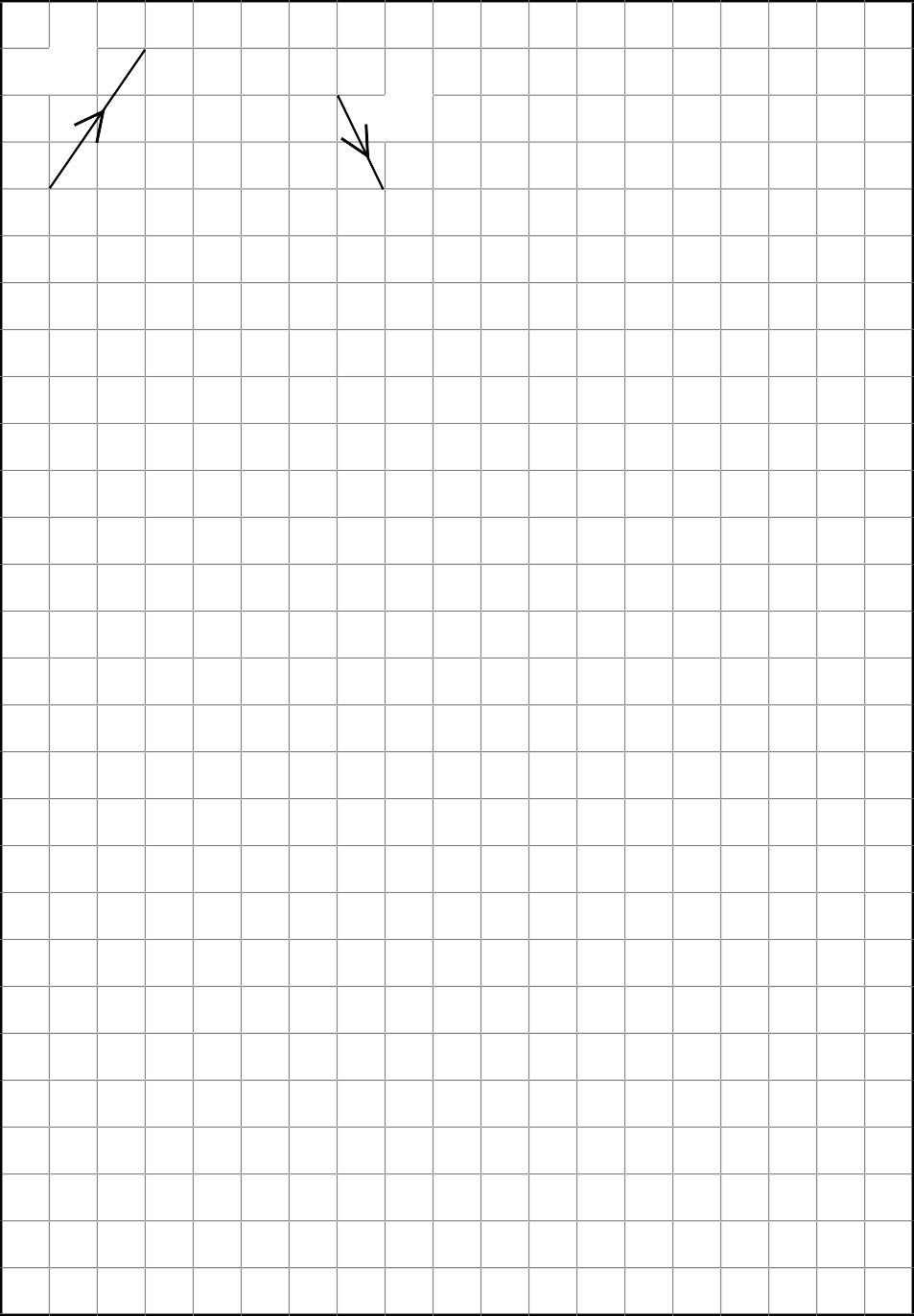 Unit 8 VectorsOn the grid, OX = a and OY = b. There are several points marked on the grid. Write down in terms of aand/or b for the following vectors.OA	(b)  OB(c)  OC	(d)  OD(e)  OE	(f)  OFCasio ClassWiz Mathematics WorkbookOn the grid, OM = a and ON = a. There are several points marked on the grid. Write down in terms of a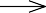 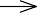 and/or b for the following vectors.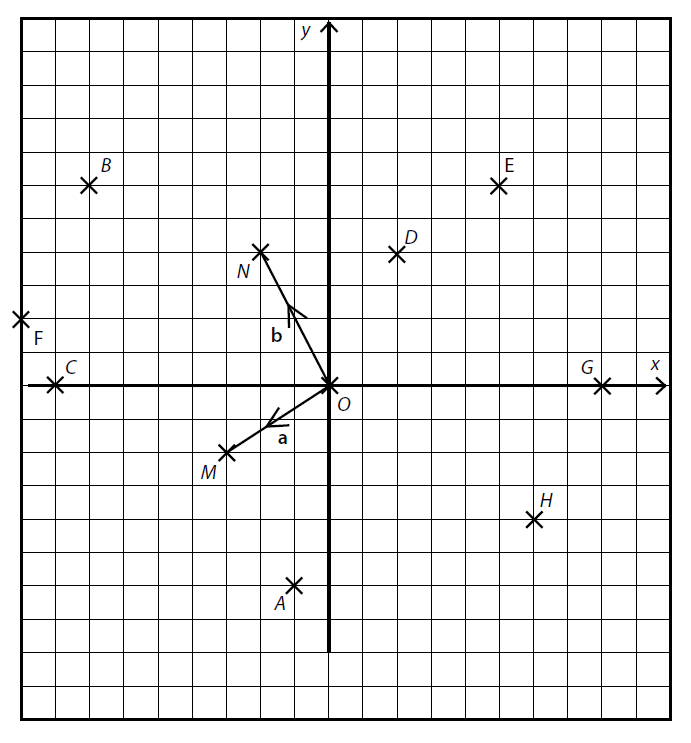 OA	(b)  OB(c)  OC	(d)  OD(e)  OE	(f)  OF(g)  OG	(h)  OHUnit 8 VectorsIn the diagram, ABCD is a parallelogram and the diagonals intersect at point E. Find4a	BbDDC	(b)  AC(c)  BD	(d)  CEIn the diagram, triangle ABC is similar to triangle DEC, where the corresponding lengths are in the ratio of 2 : 1 respectively. AD and BE are straight lines that intersect at C. Given that AC = 4h and EC = k, find the following vectors in terms of h and k.A	BCD	(b) BCCasio ClassWiz Mathematics WorkbookThe diagram shows a quadrilateral ABCD where AD = 1.5 BC . Given that AB = 2q and AD = 3p, findADCBC	(b)  DC(c)  DB	(d)  ACThe diagram shows a trapezium ABCDEF where AB is parallel to FC and FE : ED : DC are in the ratio of 1 : 3 : 4. Given that FE = a and AE = b, findA	BF	CFD	(b)  AB(c)   FB	(d)  CE(e)  BC	(f)  ACUnit 8 VectorsBy comparison, find the value(s) of the unknown constants.(a) 3a – 2b = (p2 – 2p)a + qb(b) 7pa – 5a – 6b = 2p2 a + qb(c) 10qa + (p2 – 1)b = 2(2q2 – 3)a + 3bBy comparison, find the value of the unknown constants a and b in the following vectors.Casio ClassWiz Mathematics Workbook It is given that p =  and q = and r =.Express as a column vector3p – q.–4p + 2q.Find(i) |–2p|.|3p – q|.Given that 2p + q = r, find the value of a and b.Given that –2p – 3q = 2s, express s as a column vector.It is given that a =   and b =  and r = .Express as a column vector4a – 3b.–a + 2b.Find(i) |4a – 3b|.(ii) |3a – b|.Given that 2a + b is parallel to r, find the value of m.Unit 8 VectorsIt is given that OA = , OB =    and OC =   .Express  AB  as a column vector.Express  BC  as a column vector.Find | BC |.Express AC as a column vector.Find | AC |.Given that CD = CB, express CD as a column vector.Given that C is the point (4, 6), find coordinates of point D.Express OA and OB as column vectors.Find AB.Given that AB = 3BC, find the coordinates of C.Casio ClassWiz Mathematics WorkbookIt is given that OD =   and OE  .Find DE.Given that OP =   and OP is parallel to DE, find the value of m.It is given that PQ =  and QR = .Find OQ given that the coordinates of point R is (8, –5).Find the coordinates of X given that QX = PQ.It is given that AB =  and AD =  .Express BD as a column vector.Given that ABCD is a parallelogram, find the column vector DC.A point X(6, t) is such that DX = DC. Given that the coordinates of D are (k, k), find the value of kand of t.Unit 8 VectorsThe Cartesian plane shows the points O, P, Q, R.Express, as a column vector,PQ.QR.Using the vector method, find the coordinates of S, given that PQRS is a parallelogram. Mark out the point S in the diagram.Given that XY = –  OQ and the coordinates of Y are (–5, –3), find the coordinates of X.Casio ClassWiz Mathematics WorkbookGiven the following column vectors, find the value of the angle in degrees, against the positive x-axis.Unit 8 VectorsFind the ratio of the area of the triangles in the form of area of triangle ABC : area of triangle XBC.Casio ClassWiz Mathematics WorkbookFor questions (a) to (h), either the magnitude or vector of the sides of the triangle is given.Given that triangle ABE is similar to triangle DBC. Find the ratio of area of triangle ABE : area of triangle DBC .C2p	6pDGiven that triangle ABE is similar to triangle ADC. Find the ratio of area of triangle ABE : area of triangle ADC.CA	E	DUnit 8 VectorsGiven that triangle ABC is similar to triangle EDC. Find the ratio of area of triangle ABC : area of triangle EDC.EDGiven that triangle ADC is similar to triangle ABE and BCDE is a parallelogram. Find the ratio of area of triangle ADC : area of triangle ABE.BD	CCasio ClassWiz Mathematics WorkbookGiven that triangle ABE is similar to triangle ACD. Find the ratio of area of triangle ABE : area of triangle ACD .AC	DGiven that triangle ABE is similar to triangle CDE. Find the ratio of area of triangle ABE : area of triangle CDE.ADB	CUnit 8 VectorsGiven that triangle ACB is similar to triangle BDC. Find the ratio of area of triangle ACB : area of triangle BDC .ADGiven that triangle ABE is similar to triangle ACD. Find the ratio of area of triangle ABE : area of triangle ACD.CA	DCasio ClassWiz Mathematics WorkbookLevel 3 Given that a = , b =   and c =   find the following dot product. You may use the ClassWizcalculator.Given that a = , b =  and c = , find the following dot product. You may use theClassWiz calculator.Unit 8 Vectors3.  Given that a = , b = and c = , find the following cross product and its magnitude.You may use the ClassWiz calculator.4.Given that a = , b =  and c = , use the ClassWiz anglefunction to find the angle formed between vectors. You may use your ClassWiz calculator.a and ba and cb and c5. Given that a = , b =  and c = , use the dot product to find the angle formed betweenthe vectors. You may use your ClassWiz calculator.a and ba and c b and c Casio ClassWiz Mathematics Workbook6. In the diagram, the coordinates of points P, Q and R are given as (2, 7), (9, 9) and (6, 2) respectively. You may use your ClassWiz calculator.yxExpress as column vectorsPQ.QR.PR .(b) Find the magnitude ofPQ,QR,PR, leaving your answer in the exact form.(c) By using the ClassWiz angle function, find the angle, to 2 decimal places,θ1 formed between vectors  PQ and QR.θ2 formed between vectors  PQ and  PR .θ3 formed between vectors  PR  and QR.Find the area of triangle by evaluating each of the following formulas.| PQ| |QR| sin | PQ| | PR | sin θ2| PR | |QR| sin θ3Unit 8 Vectors7.  In the diagram, the coordinates of points A, B and C are given as (2, 2), (6, 9) and (10, 4) respectively. You may use your ClassWiz calculator.y(a) Express as column vectorsAB .BC .AC .(b) Find half the magnitude of the cross product ofAB and  AC .AB and  BC .BC  and  AC .Casio ClassWiz Mathematics WorkbookGiven that a = , b =  and c = , use cross product to find the following vectors. You mayuse your ClassWiz calculator.(a)  a and b(b)  a and b(c)  b and cGiven that a =  , b = and c = , use cross product to find the area of the triangleformed by the following vectors. You may use your ClassWiz calculator.a and ba and cb and cUnit 8 VectorsIn the diagram, OPQR is a parallelogram. It is given that coordinates of point P and Q are (2, 5) and (7, 8) respectively. You may use your ClassWiz calculator.yxExpress as column vectorsOPRQPQOR(b) Given that point D lies on the Cartesian plane such that ODPR is a parallelogram, find the coordinates    of D.(c)  Findangle POR.the area of OPQR by using cross product.the area of ODPR by using cross product.Casio ClassWiz Mathematics WorkbookLevel 4In the diagram, SP = –2p + q, SR = 9p + 3q and QR = –4p – 3q.QP–2p + q–4p – 3qOR9p + 3qSExpress PQ in terms of p and q.Show that PQRS is a trapezium.Find the ratio of PQ : SR.Find the numerical value of..Unit 8 VectorsIn the diagram, OABC is a parallelogram. It is given that OA = 2m – n and OC = –m + 2n.D	CBOAExpress in the simplest form in terms of m and n,AC .OB.Given that OD = – 2m + 2n,explain why OD is parallel to AC .find the ratio of OD : AC.Given that the area of triangle OCA is 30 units2, find the area of triangle ODA.Casio ClassWiz Mathematics WorkbookIn the diagram, OPQR is a parallelogram. X is the midpoint of QR and Y is the midpoint of OX. S is a point on OR such that OS = 2SR. It is given that OR = r and OP = p.P	Qp		Y			X O	r		S	RExpress in the simplest form in terms of p and r,OX.PY .OS .YS .Show that PY = k YS and find the value of k.Find the numerical value of  .Unit 8 VectorsIn the diagram, OAB is a triangle and X is the midpoint of AB and Y is the midpoint of OX. Z is a point on OA such that OA = 3 OZ. It is given that OZ = a and BX = b.AOBExpress in the simplest form in terms of a and  b,OA.AB .OB.OX.ZY .YB .Show that YB = k ZY and find the value of k.Find the numerical value of  .Casio ClassWiz Mathematics WorkbookIn the diagram, OABE is a parallelogram and D is produced from AE. OEC and BCD are straight lines, E is the midpoint of AD and 2OC = 3OE. It is given that OA = a and OE = b.DBO	a	AExpress in the simplest form in terms of a and  b,ED .CD.BC .Find the numerical value of....(a) –(a + b)(b) 2a – (b – 2a)(c) 0b – 3a + 7b(d) 4b – (0a + 2b)(a) AaO(b)	3qOB–2p2bAB(c) AB(d)	O–5g2hO3k2hBAAAAA(e) AB(f )	A5m1_ i23jOOOOOO–2n–2n–2n–2n–2nBBBBB(g)	AC	2a5_ c3	– 1_ b2OB(g)	AC	2a5_ c3	– 1_ b2OB(g)	AC	2a5_ c3	– 1_ b2OB(g)	AC	2a5_ c3	– 1_ b2OB(g)	AC	2a5_ c3	– 1_ b2OB(g)	AC	2a5_ c3	– 1_ b2OB(g)	AC	2a5_ c3	– 1_ b2OB(h) O–2k(g)	AC	2a5_ c3	– 1_ b2OB(g)	AC	2a5_ c3	– 1_ b2OB(g)	AC	2a5_ c3	– 1_ b2OB(g)	AC	2a5_ c3	– 1_ b2OB(g)	AC	2a5_ c3	– 1_ b2OB(g)	AC	2a5_ c3	– 1_ b2OB(g)	AC	2a5_ c3	– 1_ b2OBC(g)	AC	2a5_ c3	– 1_ b2OB(g)	AC	2a5_ c3	– 1_ b2OB(g)	AC	2a5_ c3	– 1_ b2OB(g)	AC	2a5_ c3	– 1_ b2OB(g)	AC	2a5_ c3	– 1_ b2OB(g)	AC	2a5_ c3	– 1_ b2OB(g)	AC	2a5_ c3	– 1_ b2OB1_ l(g)	AC	2a5_ c3	– 1_ b2OB(g)	AC	2a5_ c3	– 1_ b2OB(g)	AC	2a5_ c3	– 1_ b2OB(g)	AC	2a5_ c3	– 1_ b2OB(g)	AC	2a5_ c3	– 1_ b2OB(g)	AC	2a5_ c3	– 1_ b2OB(g)	AC	2a5_ c3	– 1_ b2OB–3jB2(g)	AC	2a5_ c3	– 1_ b2OB(g)	AC	2a5_ c3	– 1_ b2OB(g)	AC	2a5_ c3	– 1_ b2OB(g)	AC	2a5_ c3	– 1_ b2OB(g)	AC	2a5_ c3	– 1_ b2OB(g)	AC	2a5_ c3	– 1_ b2OB(g)	AC	2a5_ c3	– 1_ b2OBA(a) 2(3a)(b) 3(a – 4b)(c) 5(2a – b) + 3a(d) –4(–3a + 7b) + 2(5a – 3b)(a) 2a + 5b = pa + qb(b) – 3a + 7b = ha – kb(c) – 4a – 6b = pa – a + qb(d) 3(b – ha) = 5a + kb(e) ka + 2b = 5(a + hb) – 3b(f ) –5(2a – pb) = 3(a – 4b) + qa – 3b(a) OA + OB(b) OA – OB(c) OA + OB + OC(d) OC + 2OD(e) 2OD + OCTeacher to note: Vectors are commutative.Teacher to note: Vectors are commutative.(f ) 3OA – 5OD(g) 4(OD – OB)(h) (OA + OB) + OD(i) OA + (OB + OD)Teacher to note: Vectors are associative.Teacher to note: Vectors are associative.(a)  = (b)  = (c)  = (d) -2 = (e)  = (f ) 2= (a)  (b)(c)  (d) (e) Teacher to note: Is the magnitude of going to be twice of  ? Since 2=  , the scalar is 2, and the magnitude will be twice of .Teacher to note: Is the magnitude of going to be twice of  ? Since 2=  , the scalar is 2, and the magnitude will be twice of .(f )(g) Teacher to note: Will these 2 vectors give the same magnitude? Since  = -, the twovectors are in the opposite direction. They will have the same magnitude.Teacher to note: Will these 2 vectors give the same magnitude? Since  = -, the twovectors are in the opposite direction. They will have the same magnitude.You may use your Classwiz calculator for solving thequadratic equations and simultaneous equations.(a)  – 2 = (b)   +  =  (c)  4 – 3 =  (d)  – 5 = (e)  2 =  +  (f )  =  + 5(a) (b) (c) (d) (e) (f) (a)	AX8B8CC(b)B A3CXX(c)	BA4 C23X(d)	BAbXX1.5b1.5bC(e)	X(e)	X(e)	X(e)	X(f)X5555555A2hBChhhh12121212121212BCAAAAAAA(g)	2bX(h)	 	7p	CB	 	4p(h)	 	7p	CB	 	4p(h)	 	7p	CB	 	4p(h)	 	7p	CB	 	4p(h)	 	7p	CB	 	4p(h)	 	7p	CB	 	4pAXCB(h)	 	7p	CB	 	4p(h)	 	7p	CB	 	4p(h)	 	7p	CB	 	4p(h)	 	7p	CB	 	4p(h)	 	7p	CB	 	4p(h)	 	7p	CB	 	4pAX3b3b3b3b(h)	 	7p	CB	 	4p(h)	 	7p	CB	 	4p(h)	 	7p	CB	 	4p(h)	 	7p	CB	 	4p(h)	 	7p	CB	 	4p(h)	 	7p	CB	 	4pAXAAAA(h)	 	7p	CB	 	4p(h)	 	7p	CB	 	4p(h)	 	7p	CB	 	4p(h)	 	7p	CB	 	4p(h)	 	7p	CB	 	4p(h)	 	7p	CB	 	4pAX(a) a∙b(a) a∙b(b) b∙a(b) b∙aTeacher to note: Dot prooduct is commutative.(c) a∙c(c) a∙c(d) b∙c(d) b∙c(e) (a + c)∙b(e) (a + c)∙b(f ) b∙(a + c)(f ) b∙(a + c)Teacher to note: Dot prooduct is commutative.(a) a∙b(a) a∙b(b) b∙a(b) b∙aTeacher to note: Dot prooduct is commutative.(c) a∙c(c) a∙c(d) b∙c(d) b∙c(e) (a + c)∙b(e) (a + c)∙b(f ) b∙(a + c)(f ) b∙(a + c)Teacher to note: Dot prooduct is commutative.(a) a  b(a) a  b(b) b  a(b) b  aTeacher to note: Cross product is NOT commutative.(c) a  c(c) a  c(d) b  c(d) b  c